униципальная нформационнаяазетаТрегубово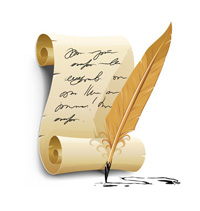 Российская ФедерацияНовгородская  область Чудовский районАдминистрация Трегубовского сельского поселенияПОСТАНОВЛЕНИЕот      03.11.2015 г.   № 163д.ТрегубовоО проведении аукциона         В соответствии с пунктом 2 статьи 34 Федерального закона от 23 июня 2014 года № 171-ФЗ «О внесении изменений в Земельный кодекс Российской Федерации и отдельные законодательные акты Российской Федерации» (далее – Федерального закона № 171-ФЗ), ст. 38.1 Земельного кодекса Российской Федерации (в редакции, действовавшей до дня вступления в силу Федерального закона № 171-ФЗ) и на основании отчета об оценке от 23.07.2015 № 5300/2015/022/45-ЕП/1ПОСТАНОВЛЯЮ:1. Провести 8 декабря 2015 года в 10.00 часов в Отделе по работе с населением Администрации Трегубовского сельского поселения открытый аукцион по продаже земельного участка общей площадью 1771,0 кв.м с кадастровым номером 53:20:0601603:158,  расположенного по адресу: Новгородская область, Чудовский район, Трегубовское сельское поселение, д.Маслено, ул. 2-ая Осьмовская, уч. 3 б, расположенного на землях населенных пунктов, предназначенного для  индивидуального жилищного строительства (ИЖС) 2. Определить начальную цену земельного участка в размере 402230 (четыреста две тысячи двести тридцать) рублей.3. Установить сумму задатка в размере – 80446 (восемьдесят тысяч четыреста сорок шесть) рублей.4. Утвердить прилагаемую форму заявки на участие в аукционе.5. Установить следующий срок подачи заявок: с 4 ноября 2015 года по 2 декабря 2015 года.6. Установить величину повышения начальной цены предмета аукциона («шаг аукциона») в размере трех процентов начальной цены земельного участка.7. Извещение о проведении аукциона разместить на официальном сайте Российской Федерации www.torgi.gov.ru, в официальной бюллетене «МИГ» и  на официальном сайте Администрации Трегубовского сельского поселения. Глава поселения              С.Б.Алексеев_______________________________________________Российская ФедерацияНовгородская  область Чудовский районАдминистрация Трегубовского сельского поселенияПОСТАНОВЛЕНИЕот  03.11.2015 г.  № 164д.ТрегубовоО проведении аукциона        В соответствии с пунктом 2 статьи 34 Федерального закона от 23 июня 2014 года № 171-ФЗ «О внесении изменений в Земельный кодекс Российской Федерации и отдельные законодательные акты Российской Федерации» (далее – Федерального закона № 171-ФЗ), ст. 38.1 Земельного кодекса Российской Федерации (в редакции, действовавшей до дня вступления в силу Федерального закона № 171-ФЗ) и на основании отчета об оценке от 23.07.2015 № 5300/2015/022/44-ЕП/1ПОСТАНОВЛЯЮ:1. Провести 8 декабря 2015 года в 11.00 часов в Отделе по работе с населением Администрации Трегубовского сельского поселения открытый аукцион по продаже земельного участка общей площадью 500,0 кв.м с кадастровым номером 53:20:0601603:157,  расположенного по адресу: Новгородская область, Чудовский район, Трегубовское сельское поселение, д.Маслено, ул. 2-ая Осьмовская, уч. 3 а, расположенного на землях населенных пунктов, предназначенного для  индивидуального жилищного строительства (ИЖС) 2. Определить начальную цену земельного участка в размере 113560 (сто тринадцать три тысячи пятьсот шестьдесят) рублей.3. Установить сумму задатка в размере – 22712 (двадцать две тысячи семьсот двенадцать) рублей.4. Утвердить прилагаемую форму заявки на участие в аукционе.5. Установить следующий срок подачи заявок: с 4 ноября 2015 года по 2 декабря 2015 года.6. Установить величину повышения начальной цены предмета аукциона («шаг аукциона») в размере трех процентов начальной цены земельного участка.7. Извещение о проведении аукциона разместить на официальном сайте Российской Федерации www.torgi.gov.ru, в официальной бюллетене «МИГ» и  на официальном сайте Администрации Трегубовского сельского поселения.Глава поселения         С.Б.Алексеев____________________________________Российская ФедерацияНовгородская  область Чудовский районАдминистрация Трегубовского сельского поселенияПОСТАНОВЛЕНИЕот  03.11.2015 г. № 166д.ТрегубовоО проведении аукциона         В соответствии с пунктом 2 статьи 34 Федерального закона от 23 июня 2014 года № 171-ФЗ «О внесении изменений в Земельный кодекс Российской Федерации и отдельные законодательные акты Российской Федерации» (далее – Федерального закона № 171-ФЗ), ст. 38.1 Земельного кодекса Российской Федерации (в редакции, действовавшей до дня вступления в силу Федерального закона № 171-ФЗ) и на основании отчета об оценке от 23.07.2015 № 5300/2015/022/47-ЕП/1ПОСТАНОВЛЯЮ:1. Провести 8 декабря 2015 года в 15.00 часов в Отделе по работе с населением Администрации Трегубовского сельского поселения открытый аукцион по продаже земельного участка общей площадью 1491,0 кв.м с кадастровым номером 53:20:0600501:134,  расположенного по адресу: Новгородская область, Чудовский район, Трегубовское сельское поселение, д.Вергежа, ул. Барская, уч 1 а, расположенного на землях населенных пунктов, предназначенного для  индивидуального жилищного строительства (ИЖС) .2. Определить начальную цену земельного участка в размере 338636 (триста тридцать восемь тысяч шестьсот тридцать шесть) рублей.3. Установить сумму задатка в размере – 67727,2 (шестьдесят семь тысяч семьсот двадцать семь рублей двадцать копеек) рублей.4. Утвердить прилагаемую форму заявки на участие в аукционе.5. Установить следующий срок подачи заявок: с 4 ноября 2015 года по 2 декабря 2015 года.6. Установить величину повышения начальной цены предмета аукциона («шаг аукциона») в размере трех процентов начальной цены земельного участка.7. Извещение о проведении аукциона разместить на официальном сайте Российской Федерации www.torgi.gov.ru, в официальной бюллетене «МИГ Трегубово» и  на официальном сайте Администрации Трегубовского сельского поселения. Глава поселения          С.Б.Алексеев__________________________________________Российская ФедерацияНовгородская  область Чудовский районАдминистрация Трегубовского сельского поселенияПОСТАНОВЛЕНИЕот  03.11.2015 г. № 167д.ТрегубовоО проведении аукциона        В соответствии с пунктом 2 статьи 34 Федерального закона от 23 июня 2014 года № 171-ФЗ «О внесении изменений в Земельный кодекс Российской Федерации и отдельные законодательные акты Российской Федерации» (далее – Федерального закона № 171-ФЗ), ст. 38.1 Земельного кодекса Российской Федерации (в редакции, действовавшей до дня вступления в силу Федерального закона № 171-ФЗ) и на основании отчета об оценке от 23.07.2015 № 5300/2015/022/48-ЕП/1ПОСТАНОВЛЯЮ:1. Провести 8 декабря 2015 года в 16.00 часов в Отделе по работе с населением Администрации Трегубовского сельского поселения открытый аукцион по продаже земельного участка общей площадью 467,0 кв.м с кадастровым номером 53:20:0600701:742,  расположенного по адресу: Новгородская область, Чудовский район, Трегубовское сельское поселение, д.Высокое, ул. Троицкая, № 15 б, расположенного на землях населенных пунктов, предназначенного для  хозяйственных построек.2. Определить начальную цену земельного участка в размере 106065 (сто шесть тысяч шестьдесят пять) рублей.3. Установить сумму задатка в размере – 21213 (двадцать одна тысяча двести тринадцать) рублей.4. Утвердить прилагаемую форму заявки на участие в аукционе.5. Установить следующий срок подачи заявок: с 4 ноября 2015 года по 2 декабря 2015 года.6. Установить величину повышения начальной цены предмета аукциона («шаг аукциона») в размере трех процентов начальной цены земельного участка.7. Извещение о проведении аукциона разместить на официальном сайте Российской Федерации www.torgi.gov.ru, в официальной бюллетене «МИГ Трегубово» и  на официальном сайте Администрации Трегубовского сельского поселения. Глава  поселения            С.Б.Алексеев_______________________________________________________Извещение о проведении  аукционаАдминистрация Трегубовского сельского поселения сообщает о проведении  аукциона по продаже земельного участка, предназначенного для хозяйственных построек1. Организатор аукциона: Администрация Трегубовского сельского поселения.2. Уполномоченный органРешение о проведении аукциона: принято Администрацией  Трегубовского сельского поселения на основании постановления Администрации Трегубовского сельского поселения: по лоту № 1от 03.11.2015 г. № 1673. Место проведения аукционов: Новгородская область, Чудовский район, д.Селищи, ул. Школьная, д.2, помещение отдела по работе с населением Администрации Трегубовского сельского поселения.Дата, время проведения аукциона и порядок проведения аукциона:лот № 1– 8  декабря 2015 года в 16.00 часовАукцион открытый по составу участников и по форме подачи заявок.4. Предмет аукциона:лот № 1:продажа земельного участка общей площадью 467 кв.м с кадастровым номером 53:20:0600701:742,  расположенного по адресу: Новгородская область, Чудовский район, Трегубовского сельское поселение, д. Высокое, ул. Троицкая,  № 15 б, расположенного на землях населенных пунктов, предназначенного для хозяйственных построек.Ограничений и обременений нет.  Границы земельного участка указаны в кадастровом паспорте земельного участка от 06.07.2015 № 53/15-114388.Категория земель: земли населенных пунктов.Разрешенное использование земельного участка:земельные участки, предназначенные для хозяйственных построекПараметры разрешенного строительстваобъекта капитального строительства в территориальной зоне Ж 1- Жона индивидуальной усадебной жилой застройки по лоту № 5 следующие1. Предельный минимальный размер земельного участка, предоставляемого гражданам в собственность из земель, находящихся в муниципальной собственности:- земельные участки, предназначенные для индивидуального жилищного строительства– 300 м2- земельные участки, предназначенные для личного подсобного хозяйства – 600 м2;- земельные участки, предназначенные для размещения отдельно стоящих жилых домов коттеджного типа на одну семью; земельные участки, предназначенные для размещения отдельно стоящих односемейных или двухсемейныхдомов-300 м 21.1. Предельный максимальный размер земельного участка, предоставляемого гражданам в собственность из земель, находящихся в муниципальной собственности:- земельные участки, предназначенные для индивидуального жилищного строительства – 2000 м2- земельные участки, предназначенные для ведения личного подсобного хозяйства –  3000 м2.- земельные участки, предназначенные для размещения отдельно стоящих жилых домов коттеджного типа на одну семью; земельные участки, предназначенные для размещения отдельно стоящих односемейных или двухсемейныхдомов-2000 м 22. Расстояние между фронтальной границей участка и основным строением – в соответствии со сложившейся линией застройки3.Минимальные  отступы от стен зданий и сооружений до границ земельных участков должны быть не менее: 3 м – до стены жилого дома;  1 м – до хозяйственных построек; 4 м – до построек для содержания скота и птицы.3.1.Минимальное расстояние от окон жилых комнат до стен соседнего дома и хозяйственных построек (сарая, гаража, бани), расположенных на соседних земельных участках, должно быть не менее 6 м, допускается блокировка жилых домов, а также хозяйственных построек на смежных приусадебных земельных участков по взаимному согласию домовладельцев при новом строительстве с учетом противопожарных требований.3.2. При отсутствии центральной канализации расстояние до туалета до стен соседнего дома необходимо принимать не менее 12 м, до источника  водоснабжения (колодца) – не менее 25 м. 3.3. Минимальное расстояние до красных линий от построек на земельном участке:- до красных линий улиц от объекта индивидуального жилищного строительства и жилого дома – 5 м;- до красных линий улиц от хозяйственных построек – 5 м;- до красных линий проездов от объекта индивидуального жилищного строительства  – 3 м;- до красных линий проездов от хозяйственных построек – 5 м.Примечания: 1. Расстояния измеряются до наружных граней стен строений.2. Допускается блокировка хозяйственных построек на смежных приусадебных участках по взаимному согласию собственников жилого дома и в случаях, обусловленных историко-культурными охранными сервитутами, а также блокировка хозяйственных построек к основному строению.3.Высота зданий:Максимальная высота вновь размещаемых и реконструируемых объектов капитального строительства, отнесенных к основным видам разрешенного использования и условно разрешенным видам использования, не должна превышать 2 этажей.Максимальная высота вновь размещаемых и реконструируемых встроенных или отдельно стоящих гаражей, открытых стоянок без технического обслуживания на 1-2 легковые машины, на земельном участке объекта индивидуального жилищного строительства, отнесенных к вспомогательным видам разрешенного использования, не должна превышать от уровня земли до верха плоской кровли не более 3,2 метров, до конька скатной кровли не более 4,5 метров. Максимальная общая площадь вновь размещаемых и реконструируемых встроенных или отдельно стоящих гаражей, отрытых стоянок без технического обслуживания на 1-2 легковые машины, отнесенных к вспомогательным видам разрешенного использования, не должна превышать 60 кв.м.Максимальная высота объекта капитального строительства, отнесенного к вспомогательным видам разрешенного использования, не должна превышать 2/3 высоты объекта капитального строительства, отнесенного к основному виду разрешенного использования и размещенного на одном с ним земельном участке. Максимальная площадь отдельно стоящего объекта капитального строительства (за исключением гаражей), отнесенного к вспомогательным видам разрешенного использования, не должна превышать 78 % от общей площади объекта капитального строительства, отнесенного к основному виду разрешенного использования и размещенному на одном земельном участке.4. Вспомогательные строения, за исключением гаражей, размещать со стороны улиц не допускается.5. Земельные участки под объектами индивидуального жилищного строительства должны быть огорожены. Ограждение должно быть выполнено из доброкачественных материалов, предназначенных для этих целей. Высота ограждения должна быть не более 1,8 метров до наиболее высокой части ограждения.6. В пределах участка запрещается размещение автостоянок для грузового транспорта.7. На землях общего пользования не допускается ремонт автомобилей, складирование строительных материалов, хозяйственного инвентаря.Параметры индивидуальной жилой застройки.Одноквартирный жилой дом должен отстоять от красной линии улиц не менее чем на 5 метров; от красной линии проездов не менее чем на 3 метра. Расстояние от хозяйственных построек до красных линий улиц и проездов должно быть не менее 5 метров. Расстояние  между углами смежных (соседних) жилых домов не менее 15 метров. Для всех основных строений количество надземных этажей - до двух с возможным использованием (дополнительно) чердачного пространства скатной кровли под мансардный этаж без увеличения высоты здания. Высота здания от уровня земли: до верха плоской кровли - не более 9,6 м; до конька скатной кровли - не более 13,6 м.Для всех вспомогательных строений высота от уровня земли: до верха плоской кровли не более 4 м; до конька скатной кровли - не более 7 м.Высота заборов между смежными земельными участками должна быть не выше 1,8 метра, установка сплошных заборов должна производиться по согласованию с соседями.Допускается пристройка хозяйственного сарая, гаража, бани, теплицы к усадебному дому с соблюдением требований санитарных, зооветеринарных и противопожарных норм.На территории с застройкой жилыми домами усадебного типа автостоянки размещаются в пределах отведенного участка.Хозяйственные площадки предусматриваются на приусадебных участках (кроме площадок для мусоросборников, размещенных из расчета 1 контейнер на 10 домов), но не далее 100 метров от входа в дом.В условиях нецентрализованного водоснабжения дворовые уборные должны быть удалены от колодцев и каптажей родников на расстояние не менее 50 метров.На территории частного домовладения места расположения мусоросборников, дворовых туалетов и помойных ям должны определяться домовладельцами.Мусоросборники, дворовые туалеты и помойные ямы должны быть расположены на расстоянии не менее 4 метров от границ участка домовладения.Технические условия подключения объекта к сетям инженерно-технического обеспечения и информация о плате за подключение по лоту № 1:       Технические условия от 28.07.2015 № 305на водоснабжение и водоотведение предполагаемого  к строительству хозяйственной постройки на участке, расположенном по адресу:д. Высокое, ул. Троицкая, № 15 бНа данной территории объекты водоснабжения и водоотведения отсутствуют.       Технические условия от 10.08.2015 ООО «Тепловая компания» Новгородская На данной территории объекты теплоснабжения отсутствуют.Технические условия по присоединению к сетям газораспределения от 17.08.2015, представлены филиалом  АО «Газпром газораспределение Великий Новгород» Чудовским газовым участком. Подключение объекта не возможно. Нет сетей газораспределения, принадлежащих ОАО «Газпром газораспределение Великий Новгород»Технические условия о возможности присоединения к электрическим сетям от 02.10.2015 № 40, представлены Чудовским РЭС Производственное отделение «Ильменские электрические сети» Филиала ПАО «МРСК Северо-Запада» «Новгородэнерго». Возможно  подключение от действующих сетей. Для получения технических условий в соответствии с Правилами подключения (технологического присоединения) объектов, утвержденных постановлением Правительства РФ № 334 от 24.04.2009 г. необходимо получить технические условия для выполнения работ. Заявку на технологическое присоединение необходимо подать в Чудовский РЭС Производственное  отделение «Ильменские электрические сети» филиала ПАО «МРСК Северо-запад» «Новгородэнерго».5. Начальная цена земельного участка –106065(сто шесть тысяч шестьдесят пять) рублей 00 копеек.6. Шаг аукциона – 3181,95 (три тысячи сто восемьдесят один рубль девяносто пять копеек) рублей.Осмотр земельного участка по лоту № 1состоится на местности 10 ноября 2015 года в 14 часов 00 минут.7. Для участия в аукционе заявители должны представить следующие документы: 1. заявку на участие в аукционе по форме с указанием банковских реквизитов счета для возврата задатка (Приложение № 1 к извещению).Форма заявки утверждена постановлением Администрации Трегубовского сельского поселения: по лоту № 1 от 03.11.2015 г. № 1672. копии документов удостоверяющих личность заявителя (для граждан);3. надлежащим образом заверенный перевод на русский язык документов о государственной регистрации юридического лица в соответствии с законодательством иностранного государства в случае, если заявителем является иностранное юридическое лицо;4. документы, подтверждающие внесение задатка (представление документов, подтверждающих внесение задатка, признается заключением соглашения о задатке).При подаче заявления представителем заявителя предъявляется доверенность. 8. Указанные документы принимаются:с 4 ноября  2015 года по 2 декабря 2015 года. Заявки принимаются с 9 час 00 мин. до 16 час. 00 мин., перерыв с 12 час. 00 мин. до 13 час. 00 мин., кроме выходных и праздничных дней, по адресу: 174202, Новгородская область,  Чудовский район, д.Селищи, ул. Школьная, д.2Получить форму заявки на участие в аукционе по продаже земельного участка и ознакомиться с порядком проведения аукциона можно по адресу:174202, Новгородская область, Чудовский район, д.Селищи, ул. Школьная, д.2 тел. 43-421Заявитель, признанный участником аукциона, становится участником аукциона с даты подписания организатором аукциона протокола рассмотрения заявок. Протокол рассмотрения заявок на участие в аукционе подписывается организатором аукциона не позднее чем в течение одного дня со дня их рассмотрения. 9. Сумма задатка для участия в аукционе–21213 (двадцать одна тысяча двести тринадцать) рублей.Задаток по лоту № 1вносится:на счет УФК по Новгородской области (Администрация Трегубовского поселения) КПП 531 801 001    БИК 044 959 001    Код ОКТМО 49650421ИНН 5318007536 (Администрация Трегубовского сельского поселения, л/с 0550310820),КБК №34300000000000000180Р/С 40302810900003000121Отделение Новгород г.Великий Новгород (наименование банка получателя платежа).Задаток должен поступить на указанный счет не позднее даты и времени рассмотрения заявок на участие в аукционе.Порядок возврата задатка:задаток возвращается заявителям, не допущенным к участию в аукционе, и лицам, участвовавшим в аукционе, но не победившим в нем, в течение трех рабочих дней со дня оформления протокола приема заявок на участие в аукционе и определения участников аукциона или протокола о результатах аукциона соответственно путем перечисления денежных средств на указанный ими в заявке на участие в аукционе расчетный счет.В случае отзыва заявителем принятой организатором аукциона заявки до дня окончания срока приема заявок, организатор аукциона обязан возвратить внесенный задаток заявителю в течение трех рабочих дней со дня поступления уведомления об отзыве заявки. В случае отзыва заявки заявителем позднее дня окончания срока приема заявок задаток возвращается в порядке, установленном для участников аукциона.Приложение № 1 к извещению о проведении  аукциона  по  продаже земельного участка по лоту № 1.Утвержденапостановлением АдминистрацииТрегубовского сельского поселенияпо лоту № 1 от 03.11.2015 № 167В Администрацию Трегубовскогосельского поселения                                                          д. Селищи, ул.Школьная, д.2Заявка на участие в аукционе«___» ____________ 20__ г.                                                                                                                                         д.Трегубово1. ____________________________________________________________(наименование организации, юридический адрес, реквизиты, ИНН)______________________________________________________________(фамилия, имя, отчество, паспортные данные, адрес местожительства, ИНН)_____________________________________________________________________________________________________________________________________именуемый в дальнейшем «Заявитель», изучив извещение о проведении аукциона, данные о земельном участке,  нормативно-правовые акты, регулирующие данную сферу правоотношений, согласен принять участие в открытом аукционе в соответствии с установленной процедурой приобретения земельного участка: ___________________________________________________________________ (в собственность, либо права аренды, основные характеристики земельного участка, разрешенное использование, местоположение, ____________________________________________________________________ кадастровый номер)____________________________________________________________________2. В случае победы на аукционе принимаю на себя обязательства:а) подписать в день проведения аукциона протокол о результатах аукциона;б) перечислить в течение трех банковских дней с момента подписания протокола о результатах аукциона 100% от цены, достигнутой на аукционе и зафиксированной в Протоколе о результатах аукциона. Задаток засчитывается в оплату приобретаемого земельного участка или в счет арендной платы за него.в) подписать со своей стороны в срок не ранее десяти дней с момента размещения информации о результатах аукциона на официальном сайте Российской Федерации в сети «Интернет» договор установленной формы, при этом согласен с заранее доведенными до меня существенными условиями договора.3. Я согласен, что при признании меня победителем аукциона:- в случае отказа от заключения договора задаток, внесенный мной по условиям проведения аукциона, утрачивается;- в случае просрочки платежа начисляются пени в размере, установленном законодательством Российской Федерации.4. При этом Администрация Трегубовского сельского поселения обязуется передо мной:- в ходе подготовки и проведения аукциона соблюдать законодательные нормы и процедуры;- в случае моего проигрыша в аукционе в течение трех рабочих дней со дня подписания протокола о результатах аукциона вернуть задаток на мой расчетный счет: ____________________________________________________________________ ____________________________________________________________________ ____________________________________________________________________(реквизиты для возврата задатка)5. Настоящая заявка составлена в 2-х экземплярах: 1 – экземпляр – для Администрации Трегубовского сельского поселения; 2 – экземпляр для участника аукциона._____________________________                          ____________________(подпись Заявителя или его полномочного представителя)                                                                   (расшифровка подписи)«_____» _____________ 20__ г.М.П.Заявка принята:«___» час. _____ мин. «_____» __________20__г. за № ________________________________________                                      ____________________(подпись уполномоченного лица)                                                                                                             (расшифровка подписи)Приложения:1) копии документов, удостоверяющих личность заявителя (для граждан);2) документы, подтверждающие внесение задатка.________________________________________________________Извещение о проведении  аукционаАдминистрация Трегубовского сельского поселения сообщает о проведении  аукциона по продаже земельного участка, предназначенного для индивидуального жилищного строительства1. Организатор аукциона: Администрация Трегубовского сельского поселения.2. Уполномоченный органРешение о проведении аукциона: принято Администрацией  Трегубовского сельского поселения на основании постановленияАдминистрации Трегубовского сельского поселения: по лоту № 1от 03.11.2015 г. № 1663. Место проведения аукционов: Новгородская область, Чудовский район, д.Селищи, ул. Школьная, д.2, помещение отдела по работе с населением Администрации Трегубовского сельского поселения.Дата, время проведения аукциона и порядок проведения аукциона:лот № 1– 8 декабря 2015 года в 15.00 часовАукцион открытый по составу участников и по форме подачи заявок.4. Предмет аукциона:лот № 1:продажа земельного участка общей площадью 1491кв.м с кадастровым номером 53:20:0600501:134,  расположенного по адресу: Новгородская область, Чудовский район, Трегубовского сельское поселение, д. Вергежа, ул. Барская, уч № 1 а, расположенного на землях населенных пунктов, предназначенного для индивидуального жилищного строительства. Ограничений и обременений нет.  Границы земельного участка указаны в кадастровом паспорте земельного участка от 13.01.2015 № 53/15-1568.Категория земель: земли населенных пунктов.Разрешенное использование земельного участка:земельные участки, предназначенные для индивидуального жилищного строительства (ИЖС). Параметры разрешенного строительстваобъекта капитального строительства в территориальной зоне Ж 1- Жона индивидуальной усадебной жилой застройки по лоту № 1 следующие1. Предельный минимальный размер земельного участка, предоставляемого гражданам в собственность из земель, находящихся в муниципальной собственности:- земельные участки, предназначенные для индивидуального жилищного строительства– 300 м2- земельные участки, предназначенные для личного подсобного хозяйства – 600 м2;- земельные участки, предназначенные для размещения отдельно стоящих жилых домов коттеджного типа на одну семью; земельные участки, предназначенные для размещения отдельно стоящих односемейных или двухсемейныхдомов-300 м 21.1. Предельный максимальный размер земельного участка, предоставляемого гражданам в собственность из земель, находящихся в муниципальной собственности:- земельные участки, предназначенные для индивидуального жилищного строительства – 2000 м2- земельные участки, предназначенные для ведения личного подсобного хозяйства –  3000 м2.- земельные участки, предназначенные для размещения отдельно стоящих жилых домов коттеджного типа на одну семью; земельные участки, предназначенные для размещения отдельно стоящих односемейных или двухсемейныхдомов-2000 м 22. Расстояние между фронтальной границей участка и основным строением – в соответствии со сложившейся линией застройки3.Минимальные  отступы от стен зданий и сооружений до границ земельных участков должны быть не менее: 3 м – до стены жилого дома;  1 м – до хозяйственных построек; 4 м – до построек для содержания скота и птицы.3.1.Минимальное расстояние от окон жилых комнат до стен соседнего дома и хозяйственных построек (сарая, гаража, бани), расположенных на соседних земельных участках, должно быть не менее 6 м, допускается блокировка жилых домов, а также хозяйственных построек на смежных приусадебных земельных участков по взаимному согласию домовладельцев при новом строительстве с учетом противопожарных требований.3.2. При отсутствии центральной канализации расстояние до туалета до стен соседнего дома необходимо принимать не менее 12 м, до источника  водоснабжения (колодца) – не менее 25 м. 3.3. Минимальное расстояние до красных линий от построек на земельном участке:- до красных линий улиц от объекта индивидуального жилищного строительства и жилого дома – 5 м;- до красных линий улиц от хозяйственных построек – 5 м;- до красных линий проездов от объекта индивидуального жилищного строительства  – 3 м;- до красных линий проездов от хозяйственных построек – 5 м.Примечания: 1. Расстояния измеряются до наружных граней стен строений.2. Допускается блокировка хозяйственных построек на смежных приусадебных участках по взаимному согласию собственников жилого дома и в случаях, обусловленных историко-культурными охранными сервитутами, а также блокировка хозяйственных построек к основному строению.3.Высота зданий:Максимальная высота вновь размещаемых и реконструируемых объектов капитального строительства, отнесенных к основным видам разрешенного использования и условно разрешенным видам использования, не должна превышать 2 этажей.Максимальная высота вновь размещаемых и реконструируемых встроенных или отдельно стоящих гаражей, открытых стоянок без технического обслуживания на 1-2 легковые машины, на земельном участке объекта индивидуального жилищного строительства, отнесенных к вспомогательным видам разрешенного использования, не должна превышать от уровня земли до верха плоской кровли не более 3,2 метров, до конька скатной кровли не более 4,5 метров. Максимальная общая площадь вновь размещаемых и реконструируемых встроенных или отдельно стоящих гаражей, отрытых стоянок без технического обслуживания на 1-2 легковые машины, отнесенных к вспомогательным видам разрешенного использования, не должна превышать 60 кв.м.Максимальная высота объекта капитального строительства, отнесенного к вспомогательным видам разрешенного использования, не должна превышать 2/3 высоты объекта капитального строительства, отнесенного к основному виду разрешенного использования и размещенного на одном с ним земельном участке. Максимальная площадь отдельно стоящего объекта капитального строительства (за исключением гаражей), отнесенного к вспомогательным видам разрешенного использования, не должна превышать 78 % от общей площади объекта капитального строительства, отнесенного к основному виду разрешенного использования и размещенному на одном земельном участке.4. Вспомогательные строения, за исключением гаражей, размещать со стороны улиц не допускается.5. Земельные участки под объектами индивидуального жилищного строительства должны быть огорожены. Ограждение должно быть выполнено из доброкачественных материалов, предназначенных для этих целей. Высота ограждения должна быть не более 1,8 метров до наиболее высокой части ограждения.6. В пределах участка запрещается размещение автостоянок для грузового транспорта.7. На землях общего пользования не допускается ремонт автомобилей, складирование строительных материалов, хозяйственного инвентаря.Параметры индивидуальной жилой застройки.Одноквартирный жилой дом должен отстоять от красной линии улиц не менее чем на 5 метров; от красной линии проездов не менее чем на 3 метра. Расстояние от хозяйственных построек до красных линий улиц и проездов должно быть не менее 5 метров. Расстояние  между углами смежных (соседних) жилых домов не менее 15 метров. Для всех основных строений количество надземных этажей - до двух с возможным использованием (дополнительно) чердачного пространства скатной кровли под мансардный этаж без увеличения высоты здания. Высота здания от уровня земли: до верха плоской кровли - не более 9,6 м; до конька скатной кровли - не более 13,6 м.Для всех вспомогательных строений высота от уровня земли: до верха плоской кровли не более 4 м; до конька скатной кровли - не более 7 м.Высота заборов между смежными земельными участками должна быть не выше 1,8 метра, установка сплошных заборов должна производиться по согласованию с соседями.Допускается пристройка хозяйственного сарая, гаража, бани, теплицы к усадебному дому с соблюдением требований санитарных, зооветеринарных и противопожарных норм.На территории с застройкой жилыми домами усадебного типа автостоянки размещаются в пределах отведенного участка.Хозяйственные площадки предусматриваются на приусадебных участках (кроме площадок для мусоросборников, размещенных из расчета 1 контейнер на 10 домов), но не далее 100 метров от входа в дом.В условиях нецентрализованного водоснабжения дворовые уборные должны быть удалены от колодцев и каптажей родников на расстояние не менее 50 метров.На территории частного домовладения места расположения мусоросборников, дворовых туалетов и помойных ям должны определяться домовладельцами.Мусоросборники, дворовые туалеты и помойные ямы должны быть расположены на расстоянии не менее 4 метров от границ участка домовладения.Технические условия подключения объекта к сетям инженерно-технического обеспечения и информация о плате за подключение по лоту № 1:       Технические условия от 28.07.2015 № 305на водоснабжение и водоотведение предполагаемого  к строительству индивидуального  жилого  дома на участке, расположенном по адресу:д. Вергежа, ул. Барская, уч № 1 аНа данной территории объекты водоснабжения и водоотведения отсутствуют.       Технические условия от 10.08.2015 ООО «Тепловая компания» Новгородская На данной территории объекты теплоснабжения отсутствуют.Технические условия по присоединению к сетям газораспределения от 17.08.2015, представлены филиалом  АО «Газпром газораспределение Великий Новгород» Чудовским газовым участком. Подключение объекта возможно от существующего газопровода среднего давления  принадлежащих ОАО «Газпром газораспределение Великий Новгород»Для получения технических условий в соответствии Правилами подключения (технологического присоединения) объектов капитального строительства к сетям газораспределения, утвержденных постановлением Правительства РФ от 30.12.2013г. №1314, необходимо заключить договор технологического присоединения и получить технические условия для выполнения работ по технологическому присоединению к газораспределительным сетям ОАО «Газпром газораспределение Великий Новгород».Заявку на технологическое присоединение установленного образца подать в ПТО Чудовского газового участка по адресу : г. Чудово, Грузинское шоссе д. 160.Точка подключения -межпоселенческий газопровод среднего давления д.СпасскаяПолисть-д.Кузино-д.ВергежаСтоимость технологического присоединения в настоящее время определяется Постановлением Комитета по цеповой и тарифной политике Новгородской области от 22.10.2014 года № 39 «Об установлении стандартизированных тарифных ставок, используемых для определения величины платы за технологическое присоединение газоиспользующего оборудования к газораспределительным сетям открытого акционерного общества «Газпром газораспределение Великий Новгород».Технические условия о возможности присоединения к электрическим сетям от 02.10.2015 № 40, представлены Чудовским РЭС Производственное отделение «Ильменские электрические сети» Филиала ПАО «МРСК Северо-Запада» «Новгородэнерго». Возможно  подключение от действующих сетей. Для получения технических условий в соответствии с Правилами подключения (технологического присоединения) объектов, утвержденных постановлением Правительства РФ № 334 от 24.04.2009 г. необходимо получить технические условия для выполнения работ. Заявку на технологическое присоединение необходимо подать в Чудовский РЭС Производственное  отделение «Ильменские электрические сети» филиала ПАО «МРСК Северо-запад» «Новгородэнерго».5. Начальная цена земельного участка –338636(Триста тридцать восемь тысяч шестьсот тридцать шесть) рублей 00 копеек.6. Шаг аукциона – 10159,08(десять тысяч сто пятьдесят девятьрублей восемь копеек) рублей.Осмотр земельного участка по лоту № 1состоится на местности 10 ноября 2015 года в 11 часов 30 минут.7. Для участия в аукционе заявители должны представить следующие документы: 1. заявку на участие в аукционе по формес указанием банковских реквизитов счета для возврата задатка (Приложение № 1 к извещению).Форма заявки утверждена постановлением Администрации Трегубовского сельского поселения: по лоту № 1 от 03.11.2015 г. № 1662. копии документов удостоверяющих личность заявителя (для граждан);3. надлежащим образом заверенный перевод на русский язык документов о государственной регистрации юридического лица в соответствии с законодательством иностранного государства в случае, если заявителем является иностранное юридическое лицо;4. документы, подтверждающие внесение задатка (представление документов, подтверждающих внесение задатка, признается заключением соглашения о задатке).При подаче заявления представителем заявителя предъявляется доверенность. 8. Указанные документы принимаются:с 4 ноября  2015 года по 2 декабря 2015 года. Заявки принимаются с 9 час 00 мин. до 16 час. 00 мин., перерыв с 12 час. 00 мин. до 13 час. 00 мин., кроме выходных и праздничных дней, по адресу: 174202, Новгородская область,  Чудовский район, д.Селищи, ул. Школьная, д.2Получить форму заявки на участие в аукционе по продаже земельного участка и ознакомиться с порядком проведения аукциона можно по адресу:174202, Новгородская область, Чудовский район, д.Селищи, ул. Школьная, д.2 тел. 43-421Заявитель, признанный участником аукциона, становится участником аукциона с даты подписания организатором аукциона протокола рассмотрения заявок. Протокол рассмотрения заявок на участие в аукционе подписывается организатором аукциона не позднее чем в течение одного дня со дня их рассмотрения. 9. Сумма задатка для участия в аукционе– 67727,2 (шестьдесят семь тысяч семьсот двадцать семь рублей двадцать копеек) рублей.Задаток по лоту № 1вносится:на счет УФК по Новгородской области (АдминистрацияТрегубовского поселения) КПП 531 801 001    БИК 044 959 001    Код ОКТМО 49650421ИНН 5318007536 (Администрация Трегубовского сельского поселения, л/с 0550310820),КБК №34300000000000000180Р/С 40302810900003000121Отделение Новгород г.Великий Новгород (наименование банка получателя платежа).Задаток должен поступить на указанный счет не позднее даты и времени рассмотрения заявок на участие в аукционе.Порядок возврата задатка:задаток возвращается заявителям, не допущенным к участию в аукционе, и лицам, участвовавшим в аукционе, но не победившим в нем, в течение трех рабочих дней со дня оформления протокола приема заявок на участие в аукционе и определения участников аукциона или протокола о результатах аукциона соответственно путем перечисления денежных средств на указанный ими в заявке на участие в аукционе расчетный счет.В случае отзыва заявителем принятой организатором аукциона заявки до дня окончания срока приема заявок, организатор аукциона обязан возвратить внесенный задаток заявителю в течение трех рабочих дней со дня поступления уведомления об отзыве заявки. В случае отзыва заявки заявителем позднее дня окончания срока приема заявок задаток возвращается в порядке, установленном для участников аукциона.Приложение № 1 к извещению о проведении  аукциона  по  продаже земельного участка по лоту № 1.Утвержденапостановлением АдминистрацииТрегубовского сельского поселенияпо лоту № 1 от 03.11.2015 № 166В Администрацию Трегубовскогосельского поселения                                                          д. Селищи, ул.Школьная, д.2Заявка на участие в аукционе«___» ____________ 20__ г.                                                                                                                      д.Трегубово1. ____________________________________________________________(наименование организации, юридический адрес, реквизиты, ИНН)______________________________________________________________(фамилия, имя, отчество, паспортные данные, адрес местожительства, ИНН)_____________________________________________________________________________________________________________________________________именуемый в дальнейшем «Заявитель», изучив извещение о проведении аукциона, данные о земельном участке,  нормативно-правовые акты, регулирующие данную сферу правоотношений, согласен принять участие в открытом аукционе в соответствии с установленной процедурой приобретения земельного участка: ___________________________________________________________________ (в собственность, либо права аренды, основные характеристики земельного участка, разрешенное использование, местоположение, ____________________________________________________________________ кадастровый номер)____________________________________________________________________2. В случае победы на аукционе принимаю на себя обязательства:а) подписать в день проведения аукциона протокол о результатах аукциона;б) перечислить в течение трех банковских дней с момента подписания протокола о результатах аукциона 100% от цены, достигнутой на аукционе и зафиксированной в Протоколе о результатах аукциона. Задаток засчитывается в оплату приобретаемого земельного участка или в счет арендной платы за него.в) подписать со своей стороны в срок не ранее десяти дней с момента размещения информации о результатах аукциона на официальном сайте Российской Федерации в сети «Интернет» договор установленной формы, при этом согласен с заранее доведенными до меня существенными условиями договора.3. Я согласен, что при признании меня победителем аукциона:- в случае отказа от заключения договора задаток, внесенный мной по условиям проведения аукциона, утрачивается;- в случае просрочки платежа начисляются пени в размере, установленном законодательством Российской Федерации.4. При этом Администрация Трегубовского сельского поселения обязуется передо мной:- в ходе подготовки и проведения аукциона соблюдать законодательные нормы и процедуры;- в случае моего проигрыша в аукционе в течение трех рабочих дней со дня подписания протокола о результатах аукциона вернуть задаток на мой расчетный счет: ____________________________________________________________________ ____________________________________________________________________ ____________________________________________________________________(реквизиты для возврата задатка)5. Настоящая заявка составлена в 2-х экземплярах: 1 – экземпляр – для Администрации Трегубовского сельского поселения; 2 – экземпляр для участника аукциона._____________________________                          ____________________(подпись Заявителя или его полномочного представителя)                                                                   (расшифровка подписи)«_____» _____________ 20__ г.М.П.Заявка принята:«___» час. _____ мин. «_____» __________20__г. за № ________________________________________                                      ____________________(подпись уполномоченного лица)                                                                                                             (расшифровка подписи)Приложения:1) копии документов, удостоверяющих личность заявителя (для граждан);2) документы, подтверждающие внесение задатка._______________________________________Извещение о проведении  аукционаАдминистрация Трегубовского сельского поселения сообщает о проведении  аукциона по продаже земельного участка, предназначенного для индивидуального жилищного строительства1. Организатор аукциона: Администрация Трегубовского сельского поселения.2. Уполномоченный органРешение о проведении аукциона: принято Администрацией  Трегубовского сельского поселения на основании постановленияАдминистрации Трегубовского сельского поселения: по лоту № 1от 03.11.2015 г. № 1643. Место проведения аукционов: Новгородская область, Чудовский район, д.Селищи, ул. Школьная, д.2, помещение отдела по работе с населением Администрации Трегубовского сельского поселения.Дата, время проведения аукциона и порядок проведения аукциона:лот № 1– 8 декабря  2015 года в 11.00 часовАукцион открытый по составу участников и по форме подачи заявок.4. Предмет аукциона:лот № 1:продажа земельного участка общей площадью 500кв.м с кадастровым номером 53:20:0601603:157,  расположенного по адресу: Новгородская область, Чудовский район, Трегубовского сельское поселение, д. Маслено, ул. 2-я Осьмовская, уч. № 3 а, расположенного на землях населенных пунктов, предназначенного для индивидуального жилищного строительства. Ограничений и обременений нет.  Границы земельного участка указаны в кадастровом паспорте земельного участка от 31.03.2015 № 53/15-52264.Категория земель: земли населенных пунктов.Разрешенное использование земельного участка:земельные участки, предназначенные для индивидуального жилищного строительства (ИЖС). Параметры разрешенного строительстваобъекта капитального строительства в территориальной зоне Ж 1- Жона индивидуальной усадебной жилой застройки по лоту № 2 следующие1. Предельный минимальный размер земельного участка, предоставляемого гражданам в собственность из земель, находящихся в муниципальной собственности:- земельные участки, предназначенные для индивидуального жилищного строительства– 300 м2- земельные участки, предназначенные для личного подсобного хозяйства – 600 м2;- земельные участки, предназначенные для размещения отдельно стоящих жилых домов коттеджного типа на одну семью; земельные участки, предназначенные для размещения отдельно стоящих односемейных или двухсемейныхдомов-300 м 21.1. Предельный максимальный размер земельного участка, предоставляемого гражданам в собственность из земель, находящихся в муниципальной собственности:- земельные участки, предназначенные для индивидуального жилищного строительства – 2000 м2- земельные участки, предназначенные для ведения личного подсобного хозяйства –  3000 м2.- земельные участки, предназначенные для размещения отдельно стоящих жилых домов коттеджного типа на одну семью; земельные участки, предназначенные для размещения отдельно стоящих односемейных или двухсемейныхдомов-2000 м 22. Расстояние между фронтальной границей участка и основным строением – в соответствии со сложившейся линией застройки3.Минимальные  отступы от стен зданий и сооружений до границ земельных участков должны быть не менее: 3 м – до стены жилого дома;  1 м – до хозяйственных построек; 4 м – до построек для содержания скота и птицы.3.1.Минимальное расстояние от окон жилых комнат до стен соседнего дома и хозяйственных построек (сарая, гаража, бани), расположенных на соседних земельных участках, должно быть не менее 6 м, допускается блокировка жилых домов, а также хозяйственных построек на смежных приусадебных земельных участков по взаимному согласию домовладельцев при новом строительстве с учетом противопожарных требований.3.2. При отсутствии центральной канализации расстояние до туалета до стен соседнего дома необходимо принимать не менее 12 м, до источника  водоснабжения (колодца) – не менее 25 м. 3.3. Минимальное расстояние до красных линий от построек на земельном участке:- до красных линий улиц от объекта индивидуального жилищного строительства и жилого дома – 5 м;- до красных линий улиц от хозяйственных построек – 5 м;- до красных линий проездов от объекта индивидуального жилищного строительства  – 3 м;- до красных линий проездов от хозяйственных построек – 5 м.Примечания: 1. Расстояния измеряются до наружных граней стен строений.2. Допускается блокировка хозяйственных построек на смежных приусадебных участках по взаимному согласию собственников жилого дома и в случаях, обусловленных историко-культурными охранными сервитутами, а также блокировка хозяйственных построек к основному строению.3.Высота зданий:Максимальная высота вновь размещаемых и реконструируемых объектов капитального строительства, отнесенных к основным видам разрешенного использования и условно разрешенным видам использования, не должна превышать 2 этажей.Максимальная высота вновь размещаемых и реконструируемых встроенных или отдельно стоящих гаражей, открытых стоянок без технического обслуживания на 1-2 легковые машины, на земельном участке объекта индивидуального жилищного строительства, отнесенных к вспомогательным видам разрешенного использования, не должна превышать от уровня земли до верха плоской кровли не более 3,2 метров, до конька скатной кровли не более 4,5 метров. Максимальная общая площадь вновь размещаемых и реконструируемых встроенных или отдельно стоящих гаражей, отрытых стоянок без технического обслуживания на 1-2 легковые машины, отнесенных к вспомогательным видам разрешенного использования, не должна превышать 60 кв.м.Максимальная высота объекта капитального строительства, отнесенного к вспомогательным видам разрешенного использования, не должна превышать 2/3 высоты объекта капитального строительства, отнесенного к основному виду разрешенного использования и размещенного на одном с ним земельном участке. Максимальная площадь отдельно стоящего объекта капитального строительства (за исключением гаражей), отнесенного к вспомогательным видам разрешенного использования, не должна превышать 78 % от общей площади объекта капитального строительства, отнесенного к основному виду разрешенного использования и размещенному на одном земельном участке.4. Вспомогательные строения, за исключением гаражей, размещать со стороны улиц не допускается.5. Земельные участки под объектами индивидуального жилищного строительства должны быть огорожены. Ограждение должно быть выполнено из доброкачественных материалов, предназначенных для этих целей. Высота ограждения должна быть не более 1,8 метров до наиболее высокой части ограждения.6. В пределах участка запрещается размещение автостоянок для грузового транспорта.7. На землях общего пользования не допускается ремонт автомобилей, складирование строительных материалов, хозяйственного инвентаря.Параметры индивидуальной жилой застройки.Одноквартирный жилой дом должен отстоять от красной линии улиц не менее чем на 5 метров; от красной линии проездов не менее чем на 3 метра. Расстояние от хозяйственных построек до красных линий улиц и проездов должно быть не менее 5 метров. Расстояние  между углами смежных (соседних) жилых домов не менее 15 метров. Для всех основных строений количество надземных этажей - до двух с возможным использованием (дополнительно) чердачного пространства скатной кровли под мансардный этаж без увеличения высоты здания. Высота здания от уровня земли: до верха плоской кровли - не более 9,6 м; до конька скатной кровли - не более 13,6 м.Для всех вспомогательных строений высота от уровня земли: до верха плоской кровли не более 4 м; до конька скатной кровли - не более 7 м.Высота заборов между смежными земельными участками должна быть не выше 1,8 метра, установка сплошных заборов должна производиться по согласованию с соседями.Допускается пристройка хозяйственного сарая, гаража, бани, теплицы к усадебному дому с соблюдением требований санитарных, зооветеринарных и противопожарных норм.На территории с застройкой жилыми домами усадебного типа автостоянки размещаются в пределах отведенного участка.Хозяйственные площадки предусматриваются на приусадебных участках (кроме площадок для мусоросборников, размещенных из расчета 1 контейнер на 10 домов), но не далее 100 метров от входа в дом.В условиях нецентрализованного водоснабжения дворовые уборные должны быть удалены от колодцев и каптажей родников на расстояние не менее 50 метров.На территории частного домовладения места расположения мусоросборников, дворовых туалетов и помойных ям должны определяться домовладельцами.Мусоросборники, дворовые туалеты и помойные ямы должны быть расположены на расстоянии не менее 4 метров от границ участка домовладения.Технические условия подключения объекта к сетям инженерно-технического обеспечения и информация о плате за подключение по лоту № 1:       Технические условия от 28.07.2015 № 305на водоснабжение и водоотведение предполагаемого  к строительству индивидуального  жилого  дома на участке, расположенном по адресу:д. Маслено, ул. 2-я Осьмовская, уч.№ 3 аНа данной территории объекты водоснабжения и водоотведения отсутствуют.       Технические условия от 10.08.2015 ООО «Тепловая компания» Новгородская На данной территории объекты теплоснабжения отсутствуют.Технические условия по присоединению к сетям газораспределения от 17.08.2015, представлены филиалом  АО «Газпром газораспределение Великий Новгород» Чудовским газовым участком. Подключение объекта не возможно. Нет сетей газораспределения, принадлежащих ОАО «Газпром газораспределение Великий Новгород»Для электроснабжения объекта на земельном участке необходимо подать заявку на технологическое присоединение и заключить договор технологического присоединения к электрическим сетям ОАО «МРСК Северо-Запада» «Новгородэнерго».Технические условия являются приложением к договору. Заявку на заключение договора технологического присоединения подать по адресу: г. В. Новгород, ул. Нехинская, д. 61б «Центр обслуживания клиентов», тел. 98-42-60,  в соответствии с постановлением Правительства РФ от 27.12.2004 № 861 (в редакции постановления Правительства РФ от 31.07.2014 № 750) Правил технологического присоединения энергопринимающих устройств потребителей электрической энергии объектов по производству электрической энергии, а также объектов электросетевого хозяйства, принадлежащих сетевым организациям и иным лицам, к электрическим сетям. В заявке должны быть в зависимости от конкретных условий указаны следующие сведения:а) фамилия, имя и отчество заявителя, серия, номер и дата выдачи паспорта или иного документа, удостоверяющего личность в соответствии с законодательством Российской Федерации;б) место жительства заявителя;в) наименование и место нахождения энергопринимающих устройств, которые необходимо присоединить к электрическим сетям сетевой организации;г) запрашиваемая максимальная мощность энергопринимающих устройств заявителя.д) сроки проектирования и поэтапного введения в эксплуатацию энергопринимающих устройств (в том числе по этапам и очередям).К заявке прилагаются следующие документы:а) план расположения энергопринимающих устройств, которые необходимо присоединить к электрическим сетям сетевой организации;б) однолинейная схема электрических сетей заявителя, присоединяемых к электрическим сетям сетевой организации, номинальный класс напряжения которых составляет 35 кВ и выше, с указанием возможности резервирования от собственных источников энергоснабжения (включая резервирование для собственных нужд) и возможности переключения нагрузок (генерации) по внутренним сетям заявителя;в) перечень и мощность энергопринимающих устройств, которые могут быть присоединены к устройствам противоаварийной автоматики;г) копия документа, подтверждающего право собственности или иное предусмотренное законом основание на объект капитального строительства и (или) земельный участок, на котором расположены (будут располагаться) объекты заявителя, либо право собственности или иное предусмотренное законом основание на энергопринимающие устройства;д) доверенность или иные документы, подтверждающие полномочия представителя заявителя, подающего и получающего документы, в случае если заявка подается в сетевую организацию представителем заявителя.Стоимость технологического присоединения объектов определяется Постановлением Комитета по ценовой политике Новгородской области от 25 декабря 2013 г. N 79/4в редакции Постановления Комитета по ценовой и тарифной политике Новгородской области от 22.08.2014 N 30.Технические условия о возможности присоединения к электрическим сетям от 02.10.2015 № 40, представлены Чудовским РЭС Производственное отделение «Ильменские электрические сети» Филиала ПАО «МРСК Северо-Запада» «Новгородэнерго». Возможно  подключение от действующих сетей. Для получения технических условий в соответствии с Правилами подключения (технологического присоединения) объектов, утвержденных постановлением Правительства РФ № 334 от 24.04.2009 г. необходимо получить технические условия для выполнения работ. Заявку на технологическое присоединение необходимо подать в Чудовский РЭС Производственное  отделение «Ильменские электрические сети» филиала ПАО «МРСК Северо-запад» «Новгородэнерго».5. Начальная цена земельного участка –113560(Сто тринадцать тысяч пятьсот шестьдесят) рублей 00 копеек.6. Шаг аукциона – 3406,8 (три тысячи четыреста шесть рублей восемьдесят копеек) рублей.Осмотр земельного участка по лоту № 1состоится на местности 10 ноября 2015 года в 10 часов 20 минут.7. Для участия в аукционе заявители должны представить следующие документы: 1. заявку на участие в аукционе по формес указанием банковских реквизитов счета для возврата задатка (Приложение № 1 к извещению).Форма заявки утверждена постановлением Администрации Трегубовского сельского поселения: по лоту № 1 от 03.11.2015 г. № 1642. копии документов удостоверяющих личность заявителя (для граждан);3. надлежащим образом заверенный перевод на русский язык документов о государственной регистрации юридического лица в соответствии с законодательством иностранного государства в случае, если заявителем является иностранное юридическое лицо;4. документы, подтверждающие внесение задатка (представление документов, подтверждающих внесение задатка, признается заключением соглашения о задатке).При подаче заявления представителем заявителя предъявляется доверенность. 8. Указанные документы принимаются:с 4 ноября  2015 года по 2 декабря 2015 года. Заявки принимаются с 9 час 00 мин. до 16 час. 00 мин., перерыв с 12 час. 00 мин. до 13 час. 00 мин., кроме выходных и праздничных дней, по адресу: 174202, Новгородская область,  Чудовский район, д.Селищи, ул. Школьная, д.2Получить форму заявки на участие в аукционе по продаже земельного участка и ознакомиться с порядком проведения аукциона можно по адресу:174202, Новгородская область, Чудовский район, д.Селищи, ул. Школьная, д.2 тел. 43-421Заявитель, признанный участником аукциона, становится участником аукциона с даты подписания организатором аукциона протокола рассмотрения заявок. Протокол рассмотрения заявок на участие в аукционе подписывается организатором аукциона не позднее чем в течение одного дня со дня их рассмотрения. 9. Сумма задатка для участия в аукционе– 22712 (двадцать две тысячи семьсот двенадцать) рублей.Задаток по лоту № 1вносится:на счет УФК по Новгородской области (АдминистрацияТрегубовского поселения) КПП 531 801 001    БИК 044 959 001    Код ОКТМО 49650421ИНН 5318007536 (Администрация Трегубовского сельского поселения, л/с 0550310820),КБК №34300000000000000180Р/С 40302810900003000121Отделение Новгород г.Великий Новгород (наименование банка получателя платежа).Задаток должен поступить на указанный счет не позднее даты и времени рассмотрения заявок на участие в аукционе.Порядок возврата задатка:задаток возвращается заявителям, не допущенным к участию в аукционе, и лицам, участвовавшим в аукционе, но не победившим в нем, в течение трех рабочих дней со дня оформления протокола приема заявок на участие в аукционе и определения участников аукциона или протокола о результатах аукциона соответственно путем перечисления денежных средств на указанный ими в заявке на участие в аукционе расчетный счет.В случае отзыва заявителем принятой организатором аукциона заявки до дня окончания срока приема заявок, организатор аукциона обязан возвратить внесенный задаток заявителю в течение трех рабочих дней со дня поступления уведомления об отзыве заявки. В случае отзыва заявки заявителем позднее дня окончания срока приема заявок задаток возвращается в порядке, установленном для участников аукциона.Приложение № 1 к извещению о проведении  аукциона  по  продаже земельного участка по лоту № 1.Утвержденапостановлением АдминистрацииТрегубовского сельского поселенияпо лоту № 1 от 03.11.2015 № 164В Администрацию Трегубовскогосельского поселения                                                          д. Селищи, ул.Школьная, д.2Заявка на участие в аукционе«___» ____________ 20__ г.                                                                                                                         д.Трегубово1. ____________________________________________________________(наименование организации, юридический адрес, реквизиты, ИНН)______________________________________________________________(фамилия, имя, отчество, паспортные данные, адрес местожительства, ИНН)_____________________________________________________________________________________________________________________________________именуемый в дальнейшем «Заявитель», изучив извещение о проведении аукциона, данные о земельном участке,  нормативно-правовые акты, регулирующие данную сферу правоотношений, согласен принять участие в открытом аукционе в соответствии с установленной процедурой приобретения земельного участка: ___________________________________________________________________ (в собственность, либо права аренды, основные характеристики земельного участка, разрешенное использование, местоположение, ____________________________________________________________________ кадастровый номер)____________________________________________________________________2. В случае победы на аукционе принимаю на себя обязательства:а) подписать в день проведения аукциона протокол о результатах аукциона;б) перечислить в течение трех банковских дней с момента подписания протокола о результатах аукциона 100% от цены, достигнутой на аукционе и зафиксированной в Протоколе о результатах аукциона. Задаток засчитывается в оплату приобретаемого земельного участка или в счет арендной платы за него.в) подписать со своей стороны в срок не ранее десяти дней с момента размещения информации о результатах аукциона на официальном сайте Российской Федерации в сети «Интернет» договор установленной формы, при этом согласен с заранее доведенными до меня существенными условиями договора.3. Я согласен, что при признании меня победителем аукциона:- в случае отказа от заключения договора задаток, внесенный мной по условиям проведения аукциона, утрачивается;- в случае просрочки платежа начисляются пени в размере, установленном законодательством Российской Федерации.4. При этом Администрация Трегубовского сельского поселения обязуется передо мной:- в ходе подготовки и проведения аукциона соблюдать законодательные нормы и процедуры;- в случае моего проигрыша в аукционе в течение трех рабочих дней со дня подписания протокола о результатах аукциона вернуть задаток на мой расчетный счет: ____________________________________________________________________ ____________________________________________________________________ ____________________________________________________________________(реквизиты для возврата задатка)5. Настоящая заявка составлена в 2-х экземплярах: 1 – экземпляр – для Администрации Трегубовского сельского поселения; 2 – экземпляр для участника аукциона._____________________________                          ____________________(подпись Заявителя или его полномочного представителя)                                                                   (расшифровка подписи)«_____» _____________ 20__ г.М.П.Заявка принята:«___» час. _____ мин. «_____» __________20__г. за № ________________________________________                                      ____________________(подпись уполномоченного лица)                                                                                                             (расшифровка подписи)Приложения:1) копии документов, удостоверяющих личность заявителя (для граждан);2) документы, подтверждающие внесение задатка._____________________________________________Извещение о проведении  аукционаАдминистрация Трегубовского сельского поселения сообщает о проведении  аукциона по продаже земельного участка, предназначенного для индивидуального жилищного строительства1. Организатор аукциона: Администрация Трегубовского сельского поселения.2. Уполномоченный органРешение о проведении аукциона: принято Администрацией  Трегубовского сельского поселения на основании постановления Администрации Трегубовского сельского поселения: по лоту № 1от 03.11.2015 г. № 1633. Место проведения аукционов: Новгородская область, Чудовский район, д.Селищи, ул. Школьная, д.2, помещение отдела по работе с населением Администрации Трегубовского сельского поселения.Дата, время проведения аукциона и порядок проведения аукциона:лот № 1– 8  декабря  2015 года в 10.00 часовАукцион открытый по составу участников и по форме подачи заявок.4. Предмет аукциона:лот № 1:продажа земельного участка общей площадью 1771кв.м с кадастровым номером 53:20:0601603:158,  расположенного по адресу: Новгородская область, Чудовский район, Трегубовского сельское поселение, д. Маслено, ул. 2-я Осьмовская, № 3 б, расположенного на землях населенных пунктов, предназначенного для индивидуального жилищного строительства. Ограничений и обременений нет.  Границы земельного участка указаны в кадастровом паспорте земельного участка от 31.03.2015 № 53/15-52277.Категория земель: земли населенных пунктов.Разрешенное использование земельного участка:земельные участки, предназначенные для индивидуального жилищного строительства (ИЖС). Параметры разрешенного строительстваобъекта капитального строительства в территориальной зоне Ж 1- Жона индивидуальной усадебной жилой застройки по лоту № 1 следующие1. Предельный минимальный размер земельного участка, предоставляемого гражданам в собственность из земель, находящихся в муниципальной собственности:- земельные участки, предназначенные для индивидуального жилищного строительства– 300 м2- земельные участки, предназначенные для личного подсобного хозяйства – 600 м2;- земельные участки, предназначенные для размещения отдельно стоящих жилых домов коттеджного типа на одну семью; земельные участки, предназначенные для размещения отдельно стоящих односемейных или двухсемейныхдомов-300 м 21.1. Предельный максимальный размер земельного участка, предоставляемого гражданам в собственность из земель, находящихся в муниципальной собственности:- земельные участки, предназначенные для индивидуального жилищного строительства – 2000 м2- земельные участки, предназначенные для ведения личного подсобного хозяйства –  3000 м2.- земельные участки, предназначенные для размещения отдельно стоящих жилых домов коттеджного типа на одну семью; земельные участки, предназначенные для размещения отдельно стоящих односемейных или двухсемейныхдомов-2000 м 22. Расстояние между фронтальной границей участка и основным строением – в соответствии со сложившейся линией застройки3.Минимальные  отступы от стен зданий и сооружений до границ земельных участков должны быть не менее: 3 м – до стены жилого дома;  1 м – до хозяйственных построек; 4 м – до построек для содержания скота и птицы.3.1.Минимальное расстояние от окон жилых комнат до стен соседнего дома и хозяйственных построек (сарая, гаража, бани), расположенных на соседних земельных участках, должно быть не менее 6 м, допускается блокировка жилых домов, а также хозяйственных построек на смежных приусадебных земельных участков по взаимному согласию домовладельцев при новом строительстве с учетом противопожарных требований.3.2. При отсутствии центральной канализации расстояние до туалета до стен соседнего дома необходимо принимать не менее 12 м, до источника  водоснабжения (колодца) – не менее 25 м. 3.3. Минимальное расстояние до красных линий от построек на земельном участке:- до красных линий улиц от объекта индивидуального жилищного строительства и жилого дома – 5 м;- до красных линий улиц от хозяйственных построек – 5 м;- до красных линий проездов от объекта индивидуального жилищного строительства  – 3 м;- до красных линий проездов от хозяйственных построек – 5 м.Примечания: 1. Расстояния измеряются до наружных граней стен строений.2. Допускается блокировка хозяйственных построек на смежных приусадебных участках по взаимному согласию собственников жилого дома и в случаях, обусловленных историко-культурными охранными сервитутами, а также блокировка хозяйственных построек к основному строению.3.Высота зданий:Максимальная высота вновь размещаемых и реконструируемых объектов капитального строительства, отнесенных к основным видам разрешенного использования и условно разрешенным видам использования, не должна превышать 2 этажей.Максимальная высота вновь размещаемых и реконструируемых встроенных или отдельно стоящих гаражей, открытых стоянок без технического обслуживания на 1-2 легковые машины, на земельном участке объекта индивидуального жилищного строительства, отнесенных к вспомогательным видам разрешенного использования, не должна превышать от уровня земли до верха плоской кровли не более 3,2 метров, до конька скатной кровли не более 4,5 метров. Максимальная общая площадь вновь размещаемых и реконструируемых встроенных или отдельно стоящих гаражей, отрытых стоянок без технического обслуживания на 1-2 легковые машины, отнесенных к вспомогательным видам разрешенного использования, не должна превышать 60 кв.м.Максимальная высота объекта капитального строительства, отнесенного к вспомогательным видам разрешенного использования, не должна превышать 2/3 высоты объекта капитального строительства, отнесенного к основному виду разрешенного использования и размещенного на одном с ним земельном участке. Максимальная площадь отдельно стоящего объекта капитального строительства (за исключением гаражей), отнесенного к вспомогательным видам разрешенного использования, не должна превышать 78 % от общей площади объекта капитального строительства, отнесенного к основному виду разрешенного использования и размещенному на одном земельном участке.4. Вспомогательные строения, за исключением гаражей, размещать со стороны улиц не допускается.5. Земельные участки под объектами индивидуального жилищного строительства должны быть огорожены. Ограждение должно быть выполнено из доброкачественных материалов, предназначенных для этих целей. Высота ограждения должна быть не более 1,8 метров до наиболее высокой части ограждения.6. В пределах участка запрещается размещение автостоянок для грузового транспорта.7. На землях общего пользования не допускается ремонт автомобилей, складирование строительных материалов, хозяйственного инвентаря.Параметры индивидуальной жилой застройки.Одноквартирный жилой дом должен отстоять от красной линии улиц не менее чем на 5 метров; от красной линии проездов не менее чем на 3 метра. Расстояние от хозяйственных построек до красных линий улиц и проездов должно быть не менее 5 метров. Расстояние  между углами смежных (соседних) жилых домов не менее 15 метров. Для всех основных строений количество надземных этажей - до двух с возможным использованием (дополнительно) чердачного пространства скатной кровли под мансардный этаж без увеличения высоты здания. Высота здания от уровня земли: до верха плоской кровли - не более 9,6 м; до конька скатной кровли - не более 13,6 м.Для всех вспомогательных строений высота от уровня земли: до верха плоской кровли не более 4 м; до конька скатной кровли - не более 7 м.Высота заборов между смежными земельными участками должна быть не выше 1,8 метра, установка сплошных заборов должна производиться по согласованию с соседями.Допускается пристройка хозяйственного сарая, гаража, бани, теплицы к усадебному дому с соблюдением требований санитарных, зооветеринарных и противопожарных норм.На территории с застройкой жилыми домами усадебного типа автостоянки размещаются в пределах отведенного участка.Хозяйственные площадки предусматриваются на приусадебных участках (кроме площадок для мусоросборников, размещенных из расчета 1 контейнер на 10 домов), но не далее 100 метров от входа в дом.В условиях нецентрализованного водоснабжения дворовые уборные должны быть удалены от колодцев и каптажей родников на расстояние не менее 50 метров.На территории частного домовладения места расположения мусоросборников, дворовых туалетов и помойных ям должны определяться домовладельцами.Мусоросборники, дворовые туалеты и помойные ямы должны быть расположены на расстоянии не менее 4 метров от границ участка домовладения.Технические условия подключения объекта к сетям инженерно-технического обеспечения и информация о плате за подключение по лоту № 1:       Технические условия от 28.07.2015 № 305на водоснабжение и водоотведение предполагаемого  к строительству индивидуального  жилого  дома на участке, расположенном по адресу:д. Маслено, ул. 2-я Осьмовская, уч.№ 3 бНа данной территории объекты водоснабжения и водоотведения отсутствуют.       Технические условия от 10.08.2015 ООО «Тепловая компания» Новгородская На данной территории объекты теплоснабжения отсутствуют.Технические условия по присоединению к сетям газораспределения от 17.08.2015, представлены филиалом  АО «Газпром газораспределение Великий Новгород» Чудовским газовым участком. Подключение объекта не возможно. Нет сетей газораспределения, принадлежащих ОАО «Газпром газораспределение Великий Новгород»Технические условия о возможности присоединения к электрическим сетям от 02.10.2015 № 40, представлены Чудовским РЭС Производственное отделение «Ильменские электрические сети» Филиала ПАО «МРСК Северо-Запада» «Новгородэнерго». Возможно  подключение от действующих сетей. Для получения технических условий в соответствии с Правилами подключения (технологического присоединения) объектов, утвержденных постановлением Правительства РФ № 334 от 24.04.2009 г. необходимо получить технические условия для выполнения работ. Заявку на технологическое присоединение необходимо подать в Чудовский РЭС Производственное  отделение «Ильменские электрические сети» филиала ПАО «МРСК Северо-запад» «Новгородэнерго».5. Начальная цена земельного участка –402230 (Четыреста две тысячи двести тридцать ) рублей.6. Шаг аукциона – 12066,9 (двенадцать тысяч шестьдесят шесть рублей девяносто копеек) рублей.Осмотр земельного участка по лоту № 1состоится на местности 10 ноября 2015 года в 10 часов 00 минут.7. Для участия в аукционе заявители должны представить следующие документы: 1. заявку на участие в аукционе по формес указанием банковских реквизитов счета для возврата задатка (Приложение № 1 к извещению).Форма заявки утверждена постановлением Администрации Трегубовского сельского поселения: по лоту № 1 от 03.11.2015 г. № 1632. копии документов удостоверяющих личность заявителя (для граждан);3. надлежащим образом заверенный перевод на русский язык документов о государственной регистрации юридического лица в соответствии с законодательством иностранного государства в случае, если заявителем является иностранное юридическое лицо;4. документы, подтверждающие внесение задатка (представление документов, подтверждающих внесение задатка, признается заключением соглашения о задатке).При подаче заявления представителем заявителя предъявляется доверенность. 8. Указанные документы принимаются:с 4 ноября  2015 года по 2 декабря 2015 года. Заявки принимаются с 9 час 00 мин. до 16 час. 00 мин., перерыв с 12 час. 00 мин. до 13 час. 00 мин., кроме выходных и праздничных дней, по адресу: 174202, Новгородская область,  Чудовский район, д.Селищи, ул. Школьная, д.2Получить форму заявки на участие в аукционе по продаже земельного участка и ознакомиться с порядком проведения аукциона можно по адресу:174202, Новгородская область, Чудовский район, д.Селищи, ул. Школьная, д.2 тел. 43-421Заявитель, признанный участником аукциона, становится участником аукциона с даты подписания организатором аукциона протокола рассмотрения заявок. Протокол рассмотрения заявок на участие в аукционе подписывается организатором аукциона не позднее чем в течение одного дня со дня их рассмотрения. 9. Сумма задатка для участия в аукционе– 80446 (восемьдесят тысяч четыреста сорок шесть) рублей.Задаток по лоту № 1вносится:на счет УФК по Новгородской области (АдминистрацияТрегубовского поселения) КПП 531 801 001    БИК 044 959 001    Код ОКТМО 49650421ИНН 5318007536 (Администрация Трегубовского сельского поселения, л/с 0550310820),КБК №34300000000000000180Р/С 40302810900003000121Отделение Новгород г.Великий Новгород (наименование банка получателя платежа).Задаток должен поступить на указанный счет не позднее даты и времени рассмотрения заявок на участие в аукционе.Порядок возврата задатка:задаток возвращается заявителям, не допущенным к участию в аукционе, и лицам, участвовавшим в аукционе, но не победившим в нем, в течение трех рабочих дней со дня оформления протокола приема заявок на участие в аукционе и определения участников аукциона или протокола о результатах аукциона соответственно путем перечисления денежных средств на указанный ими в заявке на участие в аукционе расчетный счет.В случае отзыва заявителем принятой организатором аукциона заявки до дня окончания срока приема заявок, организатор аукциона обязан возвратить внесенный задаток заявителю в течение трех рабочих дней со дня поступления уведомления об отзыве заявки. В случае отзыва заявки заявителем позднее дня окончания срока приема заявок задаток возвращается в порядке, установленном для участников аукциона.Приложение № 1 к извещению о проведении  аукциона  по  продаже земельного участка по лоту № 1.Утвержденапостановлением АдминистрацииТрегубовского сельского поселенияпо лоту № 1 от 03.11.2015 № 163В Администрацию Трегубовскогосельского поселения                                                          д. Селищи, ул.Школьная, д.2Заявка на участие в аукционе«___» ____________ 20__ г.                                                                                                                                       д.Трегубово1. ____________________________________________________________(наименование организации, юридический адрес, реквизиты, ИНН)______________________________________________________________(фамилия, имя, отчество, паспортные данные, адрес местожительства, ИНН)_____________________________________________________________________________________________________________________________________именуемый в дальнейшем «Заявитель», изучив извещение о проведении аукциона, данные о земельном участке,  нормативно-правовые акты, регулирующие данную сферу правоотношений, согласен принять участие в открытом аукционе в соответствии с установленной процедурой приобретения земельного участка: ___________________________________________________________________ (в собственность, либо права аренды, основные характеристики земельного участка, разрешенное использование, местоположение, ____________________________________________________________________ кадастровый номер)____________________________________________________________________2. В случае победы на аукционе принимаю на себя обязательства:а) подписать в день проведения аукциона протокол о результатах аукциона;б) перечислить в течение трех банковских дней с момента подписания протокола о результатах аукциона 100% от цены, достигнутой на аукционе и зафиксированной в Протоколе о результатах аукциона. Задаток засчитывается в оплату приобретаемого земельного участка или в счет арендной платы за него.в) подписать со своей стороны в срок не ранее десяти дней с момента размещения информации о результатах аукциона на официальном сайте Российской Федерации в сети «Интернет» договор установленной формы, при этом согласен с заранее доведенными до меня существенными условиями договора.3. Я согласен, что при признании меня победителем аукциона:- в случае отказа от заключения договора задаток, внесенный мной по условиям проведения аукциона, утрачивается;- в случае просрочки платежа начисляются пени в размере, установленном законодательством Российской Федерации.4. При этом Администрация Трегубовского сельского поселения обязуется передо мной:- в ходе подготовки и проведения аукциона соблюдать законодательные нормы и процедуры;- в случае моего проигрыша в аукционе в течение трех рабочих дней со дня подписания протокола о результатах аукциона вернуть задаток на мой расчетный счет: ____________________________________________________________________ ____________________________________________________________________ ____________________________________________________________________(реквизиты для возврата задатка)5. Настоящая заявка составлена в 2-х экземплярах: 1 – экземпляр – для Администрации Трегубовского сельского поселения; 2 – экземпляр для участника аукциона._____________________________                          ____________________(подпись Заявителя или его полномочного представителя)                                                                   (расшифровка подписи)«_____» _____________ 20__ г.М.П.Заявка принята:«___» час. _____ мин. «_____» __________20__г. за № ________________________________________                                      ____________________(подпись уполномоченного лица)                                                                                                             (расшифровка подписи)Приложения:1) копии документов, удостоверяющих личность заявителя (для граждан);2) документы, подтверждающие внесение задатка.Главный редактор: Алексеев Сергей Борисович                                        Бюллетень выходит по пятницамУчредитель: Совет депутатов Трегубовского  сельского поселения                Подписан в печать:           03.11.2014     в      14.00Издатель: Администрация Трегубовского  сельского поселения                      Тираж: 8 экземпляровАдрес учредителя (издателя): Новгородская область, Чудовский                      Телефон: (881665) 43-292район, д. Трегубово, ул. Школьная, д.1, помещение 32Размер земельного 
участка (кв.м.)Площадь жилого дома 
(кв.м. общей площади)Предельно допустимые параметрыПредельно допустимые параметрыРазмер земельного 
участка (кв.м.)Площадь жилого дома 
(кв.м. общей площади)Процент застройки(%)Коэффициент 
использования 
территории1000400200,5800360200,5600320300,6400250350,67Размер земельного 
участка (кв.м.)Площадь жилого дома 
(кв.м. общей площади)Предельно допустимые параметрыПредельно допустимые параметрыРазмер земельного 
участка (кв.м.)Площадь жилого дома 
(кв.м. общей площади)Процент застройки(%)Коэффициент 
использования 
территории1000400200,5800360200,5600320300,6400250350,67Размер земельного 
участка (кв.м.)Площадь жилого дома 
(кв.м. общей площади)Предельно допустимые параметрыПредельно допустимые параметрыРазмер земельного 
участка (кв.м.)Площадь жилого дома 
(кв.м. общей площади)Процент застройки(%)Коэффициент 
использования 
территории1000400200,5800360200,5600320300,6400250350,67Размер земельного 
участка (кв.м.)Площадь жилого дома 
(кв.м. общей площади)Предельно допустимые параметрыПредельно допустимые параметрыРазмер земельного 
участка (кв.м.)Площадь жилого дома 
(кв.м. общей площади)Процент застройки(%)Коэффициент 
использования 
территории1000400200,5800360200,5600320300,6400250350,67